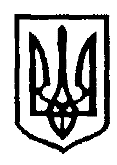 У К Р А Ї Н АЧернівецька міська радаУправлiння  освітивул. Героїв Майдану, 176, м. Чернівці, 58029 тел./факс (0372) 53-30-87  E-mail: osvitacv@gmail.com  Код ЄДРПОУ №02147345Про надання інформації щодо можливості організації мовних зустрічей для тимчасово внутрішньо переміщених осіб Унаслідок збройної агресії російської федерації українці змушені покидати рідні місця й шукати прихистку на більш безпечних територіях України. До Чернівецької міської територіальної громади також прибуло багато вимушених переселенців.  Управлінням освіти Чернівецької міської ради організовано їхнє розміщення у закладах освіти. Кількість таких осіб у місті щоденно збільшується. Багато з тимчасово внутрішньо переміщених осіб спілкуються мовою агресора й мають велике бажання перейти на українську або удосконалити свої вміння та навички вільно і грамотно здійснювати усну й письмову комунікацію українською мовою. З цією метою управління освіти Чернівецької міської ради просить розглянути можливість організації та проведення на базі закладів загальної середньої освіти мовно-літературних зустрічей, навчальних занять, які б допомогли їм у цьому.  Це можуть бути уроки української як набуття/розширення знань про багатство української мови, про норми української літературної мови; години спілкування як удосконалення/розвиток умінь спілкуватися державною мовою,  ознайомлення з історією, культурою, літературою буковинського краю тощо. Для їх проведення рекомендуємо залучити вчителів-філологів, істориків, бібліотекарів тощо.Просимо провести попереднє опитування серед тимчасово перебуваючих у закладі внутрішньо переміщених осіб для виявлення бажаючих брати участь у зустрічах та формування групи (груп). Про організацію на базі закладу зазначених вище видів навчання та спілкування для проживаючих тимчасово внутрішньо переміщених осіб просимо надати інформацію за формою:	Інформацію надіслати до 12:00 01.04.2022р. на електронну адресу popovych_ld@meta.uaНачальник відділу забезпечення якостіта стратегічного розвитку закладівзагальної середньої освіти управління освіти Чернівецької міської ради                                         Руслан ФЕДЮК Лариса Попович 53 23 6230.03.2022 № 01-31/670Керівникам закладів загальної середньої освітиНазва закладу загальної середньої освітиКількість осіб, які виявили бажання долучатися Формат занять (уроки, години спілкування, мовно-літературні зустрічі тощо)Розклад проведення (для кожної групи)ПІБ вчителів, які проводять Примітка